Press Release“We Are HeForShe”: PwC Commits to Take Action for Gender Equality PwC joins UN Women and corporations around the world as a Champion of the IMPACT 10X10X10 programme and the HeForShe movement for gender equalityTuesday 5th May 2015 – Today Dennis Nally, Chairman of PwC International, announces the commitments PwC has made to support the UN Women’s HeForShe movement.At the World Economic Forum Annual Meeting in Davos, Switzerland in January 2015, Dennis Nally became an IMPACT 10x10x10 champion– making PwC one of the first 10 corporations around the world committing to take bold, game-changing action to achieve gender equality within and beyond their institutions. Dennis Nally signed the UN’s CEO Statement of Support for the Women’s Empowerment Principles (WEPs), a set of principles for business offering guidance on how to empower women in the workplace, marketplace and community, and he has committed to implement Principle 7: “Measure and publicly report on progress to achieve gender equality.” PwC has made the following commitments: Develop and launch an innovative male-focused gender curriculum with global reachLaunch a Global Inclusion Index to further increase women in leadership rolesRaise the global profile of HeForShe with PwC people, clients, and communitiesDennis Nally, Chairman of PwC International, says: “Despite years of promoting gender equality, many women and girls around the world continue to face inequalities. Two things are clear. First, this problem isn’t going to correct itself. And second, to create a more equal world, everyone has a role to play. “Achieving gender equality isn’t going to be an easy task. But I am personally committed to playing a part in solving the problem. And with the support of 195,000 PwC people in 157 countries, I’m very confident that we can help to make a real difference in the lives of women and girls around the world – and build a much more innovative world where men and women have more choices.”ENDSNotes to editorsTo find out more about PwC’s involvement with HeForShe, visit www.heforshe.org/impact. PwC is committed to promoting diversity and inclusion and has a range of programmes in place to make progress on the issue. These include Aspire to Lead: The Women’s Leadership Series, a global forum on women and leadership for students around the world. PwC also regularly produces research on diversity and inclusion including The female millennial: A new era of talent. More thoughts on diversity can also be found on PwC’s Gender Agenda blog.About PwC
PwC helps organisations and individuals create the value they’re looking for. We’re a network of firms in 157 countries with more than 195,000 people who are committed to delivering quality in assurance, tax and advisory services. Find out more and tell us what matters to you by visiting us at www.pwc.com.PwC refers to the PwC network and/or one or more of its member firms, each of which is a separate legal entity. Please see www.pwc.com/structure for further details. ©2015 PricewaterhouseCoopers. All rights reserved.About UN Women
UN Women is the UN entity dedicated to gender equality and the empowerment of women. A global champion for women and girls, UN Women was established to accelerate progress on meeting their needs worldwide. For more information, visit www.unwomen.org. UN Women, 220 East 42nd Street, New York, NY 10017, New York. Tel: +1 646 781-4400. Fax: +1 646 781-4496.About HeForShe 
HeForShe is a movement that calls upon men and boys to stand up against the persisting inequalities faced by women and girls globally. The campaign strengthens the support for women’s rights as human rights by enlisting the support of men and exhorting them to put themselves forward as advocates for gender equality. For more information, visit http://www.heforshe.org/DateEMBARGOED UNTIL 8:00am EST on 5TH May 2015ContactMike Davies, PwCTel: +44 207 804 2378e-mail: mike.davies@pwc.com Dale Meikle, PwCTel:  +1 415 498 5237e-mail:  dale.e.meikle@us.pwc.comFollow PwC’s Dennis Nally on Twitter: @dennis_nallyPages 2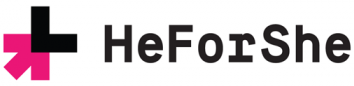 This work will be done with UN Women, the United Nations entity dedicated to gender equality and the empowerment of women. On Sept. 20, 2014, UN Women introduced HeForShe, which aims to mobilise one billion men and boys in support of gender equality.The HeForShe’s IMPACT 10x10x10 programme engages 30 key leaders across three sectors—the public sector, private sector and academia. All 30 IMPACT champions have made common commitments and have also developed tailored commitments, formally reviewed by an expert team at UN Women and approved personally by the Executive Director of UN Women, Phumzile Mlambo-Ngcuka.IMPACT champions were selected based on their reputation for strong ethical practices; their demonstrated excellence in public service; their global reach and relevance, and their willingness to use their full footprint and influence to drive and inspire change across the private sector.